Geospatial Information Science: Associate in Science – Non-Transfer Have you ever wondered how Starbucks decides where to put its next “coffee shop” or where Amazon decides to try out its drone package delivery systems?  Who designs all the layers on the latest version of Minecraft or Fortnite? They use people who have developed skills in collecting and analyzing geospatial information. The study of geospatial information is referred to as Geographic Information Science, GIS. It is a rapidly growing area of study that can lead to rewarding careers in many different disciplines. Please see a Pathways Counselor: Create an education plan customized to meet your needs.  Contact a CounselorTransfer Majors/Award FocusGeospatial Information Science, A.S.Geospatial Information Science, Certificate, Focus: General, Fire & Safety, Water IndustryGE Pattern/UnitsGE Pattern: Option ATotal Units: 60Program maps indicate the major coursework and recommended general education courses to fulfill your degree in 2 years (approximately 15 units/semester or 30 units/year). If you are a part-time student, start Semester 1 courses and follow the course sequence. Some of the courses listed may be substituted by another course.  Please view these options in the official course catalog.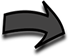 Semester 1												16 UnitsSemester 2												16 Units 1Take second 8 weeksCareer OptionsGeographic Information Systems Technicians (B, M)Geospatial Information Scientists and Technologists (B, M)Geodetic Surveyors (C, B, M)Find more careers: msjc.emsicc.comRequired Education: SM: some college; C: Certificate; A: Associate, B: Bachelor’s, M: Master’s; D: DoctorateFinancial AidFinancial aid is determined by the number of credit hours you take in a semester.  Maximize your financial aid by taking 12-15 units per semester.Semester 3												16 UnitsSemester 4												12 UnitsWork ExperienceSign up for a special project or internship opportunity.  Gain work experience and earn credits.COURSETITLEUNITGEOG-105Map Interpretation and Spatial Analysis3ENGL-101College Composition 4PS-101Introduction to American Government and Politics3LEAD-500 orCSCR-116Leadership Development orIntegrative Career/Life Planning3GEOG-582Programming for GIS 3COURSETITLEUNITGEOG-115Introduction to Geographic Information Science2GIS-580Geospatial Information Systems Practicum I2CSIS-116E or CSIS-114APython Programming - Level 1 or SQL Programming - Level 13MATH-140Introduction to Statistics3CSIS-126E or CSIS-124APython Programming - Level 2 1 or SQL Programming - Level 23GEOG-584Water Management with GIS 3COURSETITLEUNITGEOG-520Intermediate Geographic Information Science 4COMM-103Interpersonal Communication3GEOG-585GIS for Catastrophes 3GEOG-111Geography of California3GEOG-583Spatial Database Design and Management 3COURSETITLEUNITGEOG-525Advanced Geographic Information Science (3ART-104World Art3GEOG-586GIS for Web Applications 3GEOG-108World Regional Geography3